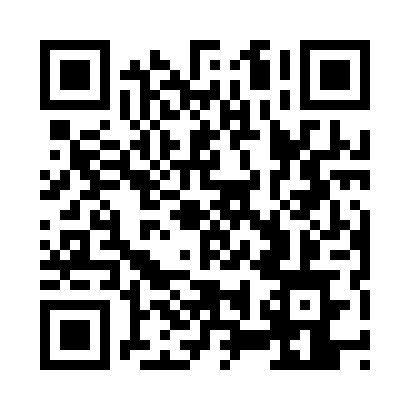 Prayer times for Karniszyn, PolandMon 1 Apr 2024 - Tue 30 Apr 2024High Latitude Method: Angle Based RulePrayer Calculation Method: Muslim World LeagueAsar Calculation Method: HanafiPrayer times provided by https://www.salahtimes.comDateDayFajrSunriseDhuhrAsrMaghribIsha1Mon4:106:1312:445:117:169:122Tue4:076:1112:445:127:189:143Wed4:046:0912:445:137:199:174Thu4:016:0612:435:147:219:195Fri3:576:0412:435:167:239:226Sat3:546:0212:435:177:259:247Sun3:515:5912:425:187:279:278Mon3:485:5712:425:207:289:299Tue3:455:5512:425:217:309:3210Wed3:425:5212:425:227:329:3411Thu3:385:5012:415:237:349:3712Fri3:355:4812:415:247:359:4013Sat3:325:4512:415:267:379:4214Sun3:285:4312:415:277:399:4515Mon3:255:4112:405:287:419:4816Tue3:225:3912:405:297:439:5117Wed3:185:3612:405:307:449:5318Thu3:155:3412:405:327:469:5619Fri3:115:3212:395:337:489:5920Sat3:085:3012:395:347:5010:0221Sun3:045:2812:395:357:5110:0522Mon3:005:2512:395:367:5310:0823Tue2:575:2312:395:377:5510:1124Wed2:535:2112:385:397:5710:1525Thu2:495:1912:385:407:5910:1826Fri2:455:1712:385:418:0010:2127Sat2:415:1512:385:428:0210:2428Sun2:375:1312:385:438:0410:2829Mon2:335:1112:385:448:0610:3130Tue2:295:0912:385:458:0710:35